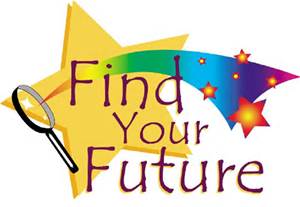 Current MinutesSoldotna High Counseling Program Advisory Council 2:30-3:30pm, Thursday, September 28, 2017, Classroom 24The mission of KPBSD School Counseling Programs is to develop and deliver a comprehensive school counseling program for all students which addresses the academic, career, and social/emotional development of all students by partnering with faculty, staff, parent/guardians and community to facilitate student growth and success.  As professional school advocates, school counselors facilitate services to ensure students have equal access and opportunity to gain the attitudes, knowledge and skills necessary to be successful in a dynamic world.The vision of the Soldotna High School counseling department is that every student will experience learning, academic success, and hope for their future. In collaboration with families, teachers, students, administration, and community members, the Soldotna High School Counselors envision that all students will have success in their academics, personal/social interactions, and career aspirations. We will continually analyze data to determine our goals to help all students achieve success. Soldotna High School Counselors envision our students reaching their full potential as productive and engaged citizens who will thrive in our rapidly changing global community. Advisory Council Members:Tony Graham, School PrincipalMargaret Griffin, School CounselorRich Harrelson, Interventionist, TeacherBrock Kant, Junior StudentNatalie Kant, Junior Parent Absent, but met with Natalie after school Tuesday 9/26/17Megan Murphy, School CounselorHeather Swanson, Sophomore ParentPenny Vadla, School Board MemberAlso added today: Nelma Treider, SOHI Registrar and Guidance/Career AssistantAlso added today: Angie Nelson, School PsychologistMeeting AgendaWelcome Since we have new members, we introduced everyone.Approval of Spring 2017 minutes ApprovedPurpose of Advisory Council (short review) See Powerpoint, The Role of the School Counselor & the ASCA Model (short review) See Powerpoint, discussion on use of time. Counselors shared history of being test coordinators in the past and how 5 years ago, they were not able to follow the 80/20 ASCA guideline. Mr. Graham shared about how he saw the need to offer the test coordinator stipend position to the staff. A teacher stepped up and took that on as an added duty, which frees up the Counseling department to better serve students. School Counseling Program Overview for 2017-2018 (calendar & curriculum) Presentation of 2017-2018 calendar and review of monthly activities for review. 2016-2017 data review: Counselors shared noteworthy data and explained that our department goals are designed to address this data.5% of seniors are credit deficient at the start of the school year (credits = <16)Student perception survey results: While students report feeling anxious at school more than 3 times a day and report that more than 3 factors contribute to their anxiety in a day, students only reported a 2.9 average (on a scale of 1-5) to report how well equipped they are to handle their anxiety and only a 2.9 (on a scale of 1 to 5) to report how comfortable they felt reaching out for help. 15% of sophomores and juniors are credit deficient at the start of the school year (sophomore credits = <6, junior credits = <12) School Counseling Program Goals (aligned with School Board and District Goals, driven by 2016-2017 data) Counselors shared the School Board and District goals to demonstrate how our department goals are aligned. FYI, Kenai Peninsula Borough School Board Goals: 2017-2018FYI, KPBSD’s Goals: 2017-2018Goal 1: Implement college and career readiness practices at all high schools to improve the current graduation rate by 5%Goal 2: Implement personalized learning practices district-wide in accordance with the kpbsd strategic plan as measured by developed key performance indicators. Soldotna High School Counseling Program S.M.A.R.T. Goals: 2017-2018Goal 1: Achievement & Attendance Goal: By May of 2018, 100% of the identified 5% of credit deficient seniors (12 students) will graduate. (aligned with KPBSD’s goal 1). Mr. Graham suggested re-wording the goal to focus on the increase of students on track, instead of the decrease of students not on track. Rewording of Goal #1: By May of 2018, the class of 2018 will increase the percentage of students on track to graduate by 5%, from 95% to 100%. Goal 2: Behavior, Safety, and School Climate Goal: By December of 2017, 100% of the identified students in our coping & stress management group will increase their perception of a positive and safe school environment by 10%.  (aligned with school board goal 2). Wording on this goal is appropriate. Goal 3: Achievement & Attendance Goal: By May of 2018, the percentage of sophomores and juniors that are credit deficient will decrease from 15% to 8%. (aligned with KPBSD’s Goal 1)Rewording of Goal #3: By May of 2018, sophomores and juniors will increase the percentage of students on track to graduate by 7%, from 85% to 92%. ASCA - R.A.M.P. Information and intention to apply. Counselors explained that this project has been on-going for 4 years and that the application will be based on 2016-2017 data. There was a discussion about our district leading the way in our state in terms of school counseling programs. Penny Vadla pointed out that a middle school in our district recently became a RAMP school (Skyview Middle School). Megan Murphy pointed out that 7 school counselors from our district have served on the state executive board for the Alaska School Counselor Association. Currently, 3 school counselors from our district serve on the board and 1 is the AkSCA board president (Leslie Fazio). Several year process we have been working towardsApplication is based on 2016-2017 reports, curriculum, data, narrativesFinal application due October 15, 2017Agenda for Spring meeting Confirmed that all will be in attendance in May. Questions There was a discussion on the history of re-configuring our 2 high schools (3 years ago we consolidated 2 high schools in to 1) and how challenging that turned out to be. Penny Vadla asked how we bridge with our 9th graders, who are now at a separate school. We discussed the transition activities we host with 9th graders. There was a discussion about our district leading the way in our state in terms of school counseling programs. Penny Vadla pointed out that a middle school in our district recently became a RAMP school (Skyview Middle School).Goal 1: Pursue a fiscally responsible and reliable education funding plan.  Goal 2: Connect and communicate to build and strengthen positive relationships. Goal 3: Support strategic plan implementation. 